Atividade de Ciências Físicas e NaturaisPeríodo 1 - Atividade 13elaborada por Johann PortschelerTomada de consciênciaOlá,Esta atividade é uma preparação para nossa tomada de consciência sobre a atividade Noiva de Sal disponibilizada a vocês dia 20 de março e cuja Melhora foi disponibilizada dia 31 do mesmo mês.Como nossa tomada de consciência será realizada no dia no dia 06 de maio, é muito interessante que já tenha feito tanto a atividade quanto sua Melhora.Para iniciarmos nossa tomada de consciência, vamos fazer uma atividade baseada em um vídeo. Este vídeo é um trecho de um programa transmitido no Brasil pela TV Cultura quando eu tinha a mesma idade de vocês. Por isso, sou obrigado a admitir que sempre sonhei em ter um jaleco verde-fluorescente como o Beakman e, certamente, sou hoje professor de Ciẽncias por ele ter me ensinado a amar essa área.Espero que também gostem dele.Bons estudos!Proposta de tomada de consciência1. No início do vídeo, Beakman nos apresenta uma definição geral de Método Científico. Com suas palavras, escreva o que compreendeu dessa definição.2. Qual o primeiro passo do Método Científico? Para exemplificar este passo, Beakman pede para Rose ler uma pergunta, que pergunta foi essa?3. Para definir o segundo passo do Método Científico, nosso cientista de jaleco chamativo usa de palavras da linguagem coloquial. Defina o segundo passo do Método Científico suando de uma linguagem mais formal.4. Para realizar o terceiro passo do Método Científico, Beakman realiza um experimento. Mas nos diz que um único teste não pode fornecer uma resposta à sua pergunta. Por quê?Resposta 1:(escreva sua resposta aqui)Resposta 2:(escreva sua resposta aqui)Resposta 3:(escreva sua resposta aqui)Resposta 4:(escreva sua resposta aqui)Resposta 5:(escreva sua resposta aqui)MÉTODO CIENTÍFICO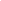 ORIENTAÇÕESAntes de iniciar sua atividade:leia a atividade;acesse a apresentação disponível no link abaixo:MÉTODO CIENTÍFICOdecida se irá respondê-la no arquivo editável ou na folha de fichário ou no questionário online. Se for responder na folha de fichário:não se esqueça de colocar o cabeçalho completo, horário de início, horário de término e autoavaliação.Se for fazer no arquivo editável:preencha seu nome completo. Para isso: a) clique duas vezes sobre o cabeçalho; b) substitua a linha após ―Nome:‖ pelo seu nome completo;preencha o horário de início na parte da atividade dedicada a respostasDepois de terminar a atividade:preencha o horário de término e o tempo total da atividade;faça sua autoavaliação de Disciplina, Produtividade e Organização.Se for fazer no questionário online:acesse o linkObservação: todas as atividades devem durar o tempo máximo de 45 min para cada aula que você teria da disciplina de Ciências naquele dia. Sendo assim, mesmo que não tenha terminado a atividade, faça o envio da atividade pelo Moodle.RESPOSTAS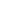 InícioTérminoTotalD.P.O.00:0000:0000:00000